TF51                                                             Examen final                                                       23 06 2014Durée 2 heures, documents autorisésPARTIE A : MOTEUR VINCI (sur 5 points).Le moteur Vinci équipe le deuxième étage de la fusée Ariane. Il fonctionne grâce à un mélange H2+O2 avec un débit-masse qm = 40 kg/s et des conditions génératrices p0 = 6.106 Pa et T0 = 3750 K. Le mélange des gaz de combustion est assimilé à un gaz parfait avec γ = 1,4 et r = 827 J.kg-1.K-1. Le diamètre en sortie du divergent vaut DF = 2,2 m et le rapport section finale sur section au col vaut  .A1) Lorsque le moteur fonctionne en régime adapté montrer que le nombre de Mach en sortie vaut MF = 8,4171. En déduire la vitesse d’éjection des gaz UF et la pression d’éjection pF dans ces conditions.A2) Que valent la poussée à l’altitude d’adaptation F1 (pour patm = pF), et la poussée dans le vide F2 ?PARTIE B : PROFIL D’AILE EN VOL SUPERSONIQUE (sur 15 points).On considère un profil d’aile en triangle isocèle en vol à Mach M1A dans de l’air immobile tel que représenté sur la figure ci-dessous. L’écoulement bidimensionnel est observé dans le référentiel lié à l’aile, avec côté amont p1 = 105 Pa et T1 = 293 K. Le demi-angle en pointe A vaut δ = 8°. Des chocs obliques symétriques partent de A avec ε = 30°.B1) Montrer que (16’) permet de connaître M’1A (donner tout d’abord le résultat sous une forme littérale M’1A =…). Donner la valeur numérique précise (cinq chiffres après la virgule). En déduire la valeur numérique précise de M1A. En déduire la vitesse U1.B2) Donner les conditions génératrices p0 et T0 côté amont du choc (dans le référentiel de l’aile).B3) Comme pour la question B1, montrer que (15) permet de connaître M’2A en littéral puis en valeur, en déduire la valeur numérique précise de M2A. Les tables permettent-elles de vérifier approximativement ces calculs ?B4) Que valent température, pression et vitesse côté aval du choc, T2A , p2A et U2A ?Pour des raisons de clarté dans l’étude de ce qui se passe en B on note désormais M2A = M1B ,p2A = p1B , T2A = T1B et U2A = U1B . On fait l’hypothèse que la trajectoire aval issue de B est parallèle à l’écoulement incident U1A (suivant l’axe de symétrie du profil) soit β = -8°.B5) Quelles sont les caractéristiques de l’éventail de détente θ1 , θ2 et que vaut le nombre de Mach M2B en aval de la détente ?B6) En déduire la température, la pression et la vitesse en aval de B : T2B , p2B et U2B . Peut-on prédire les valeurs correspondantes dans le sillage, derrière la face BB’ ?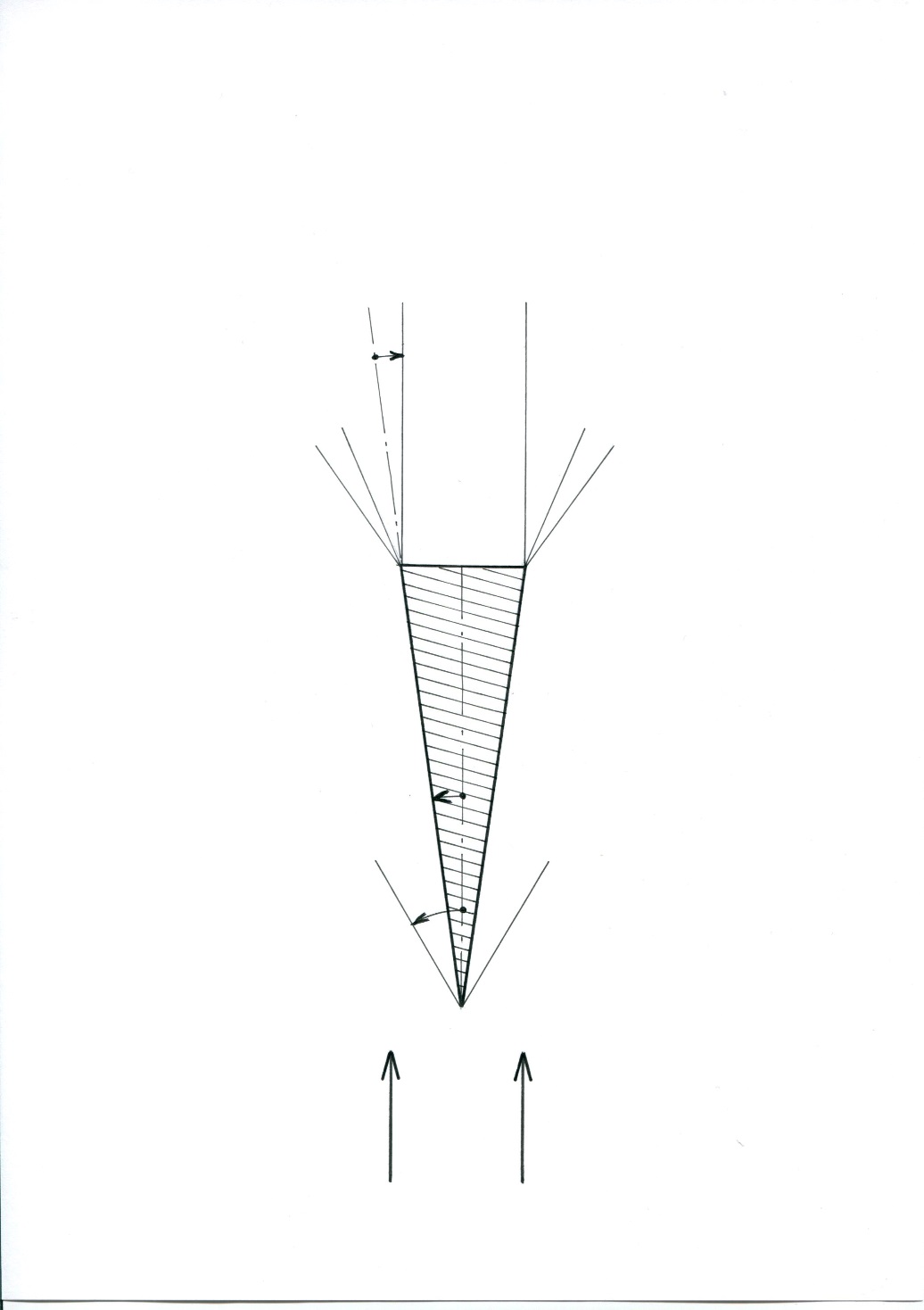 